Круглый столОбсуждение книга Ш. Шукурова «Хорасан. Территория Искусства»9 декабря в 16.00 в Государственном институте искусствознания состоится круглый стол, посвященный обсуждению идей, проблем и концептов в книге Ш. Шукурова «Хорасан. Территория Искусства», М., 1916. В книге впервые в мировой иранистике рассказывается о зарождении иранского искусства ( VIII-ХV вв.). Книга рассчитана на историков и теоретиков древнего и средневекового искусства. 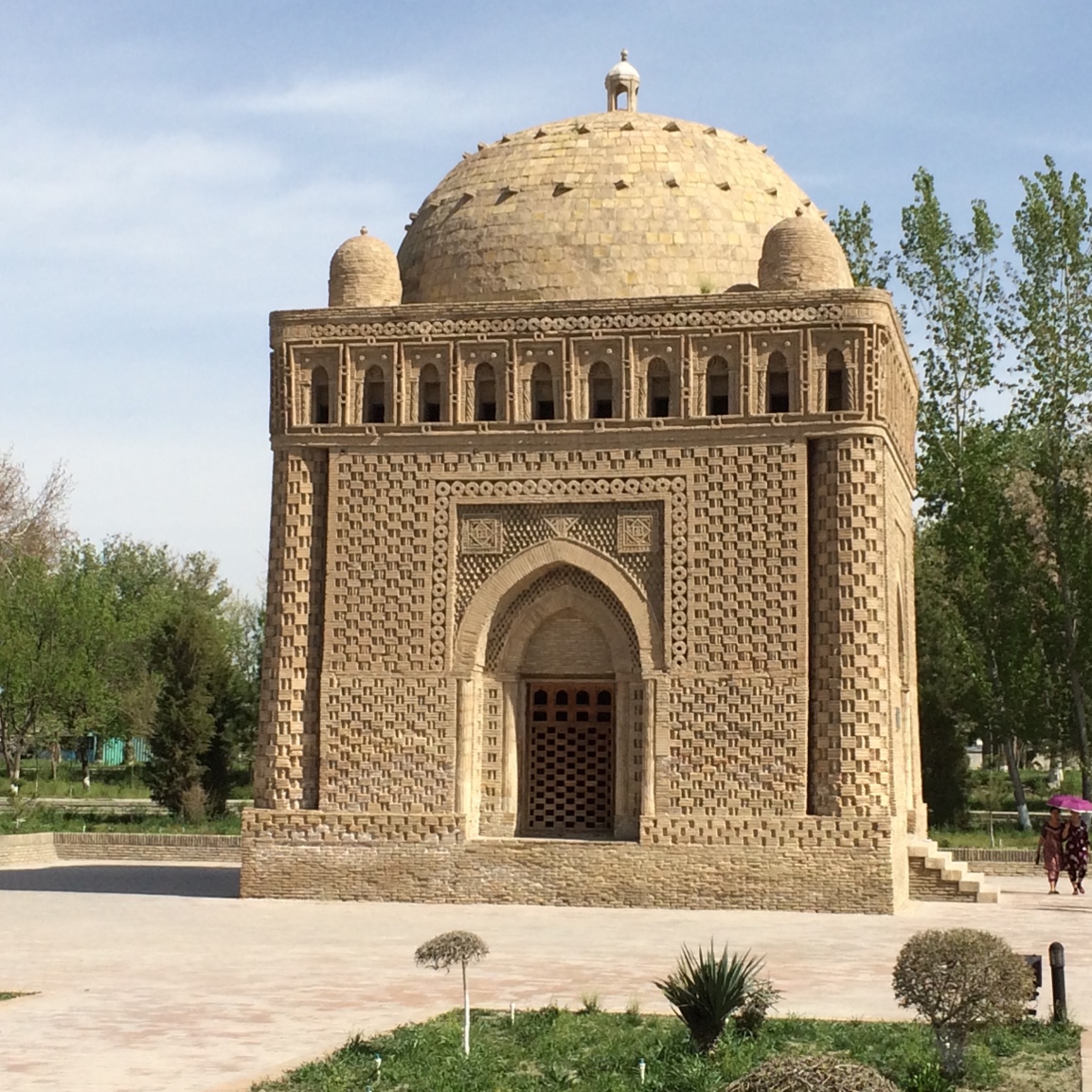 